     28 февраля 2019 года в нашем сельском поселении Охлебининский сельсовет муниципальный район Иглинский район РБ прошла лыжня России 2019. Приняли участие ученики начальных и старших классов, глава администрации СП, а так же все желающие.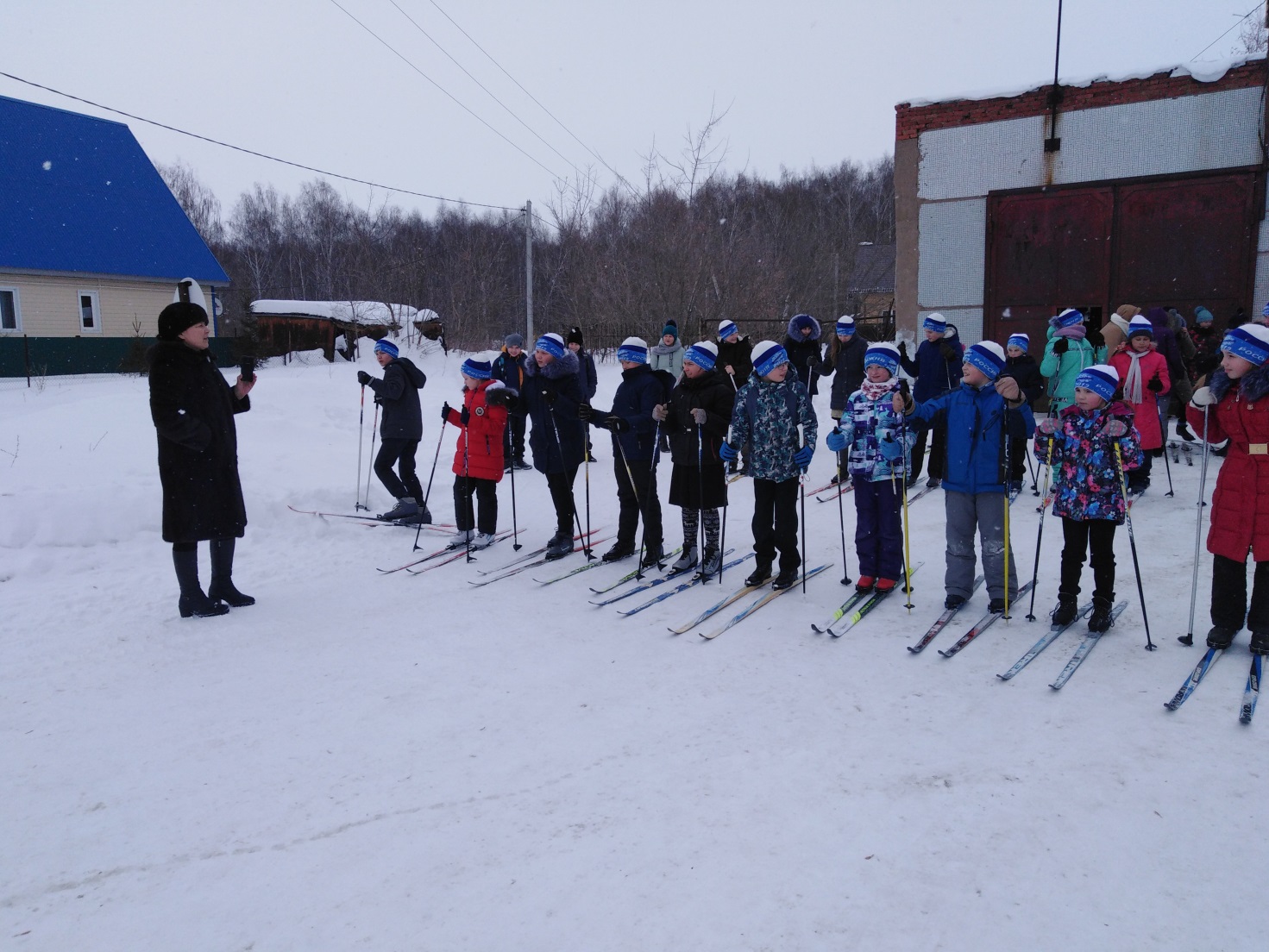 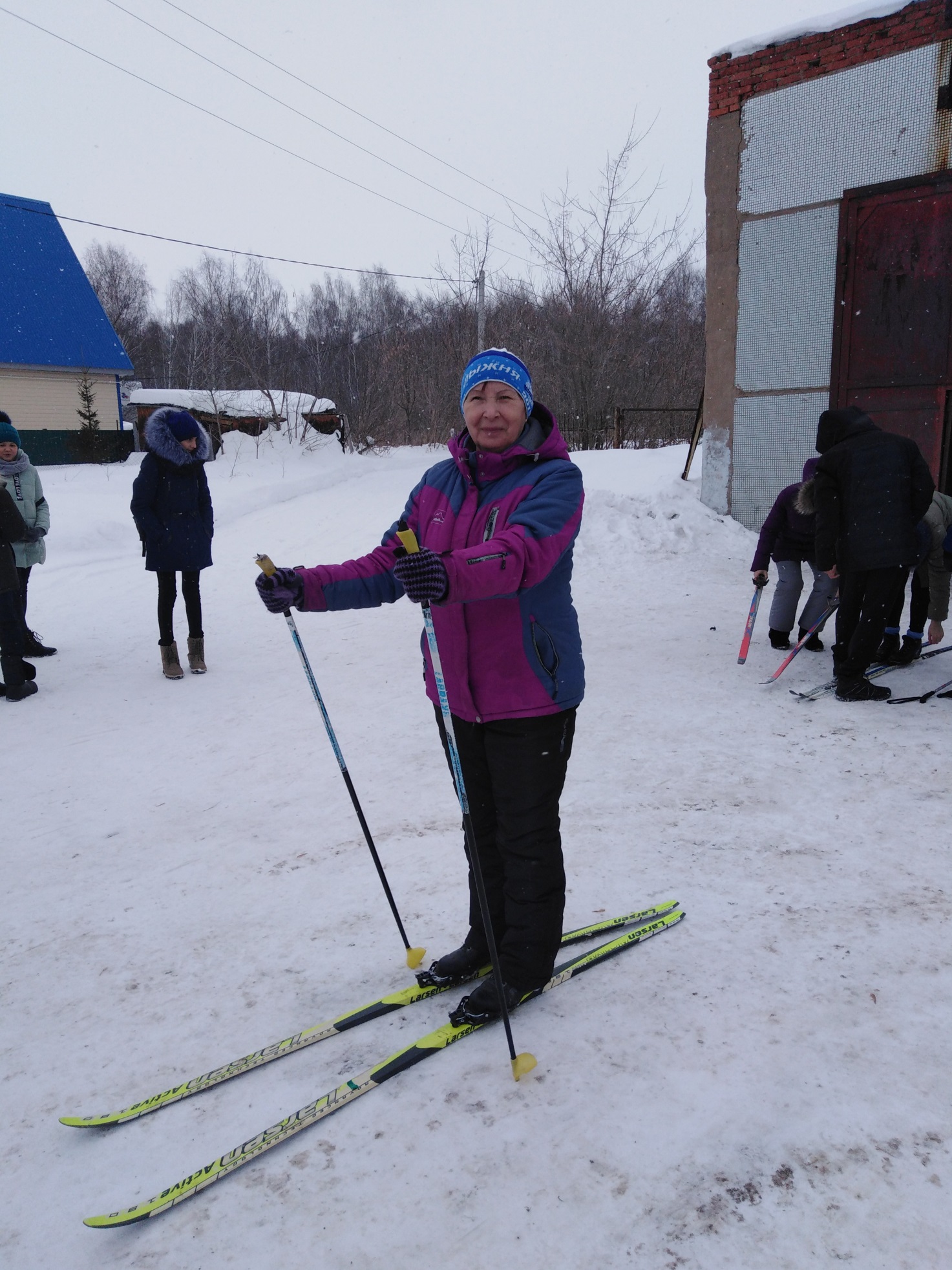 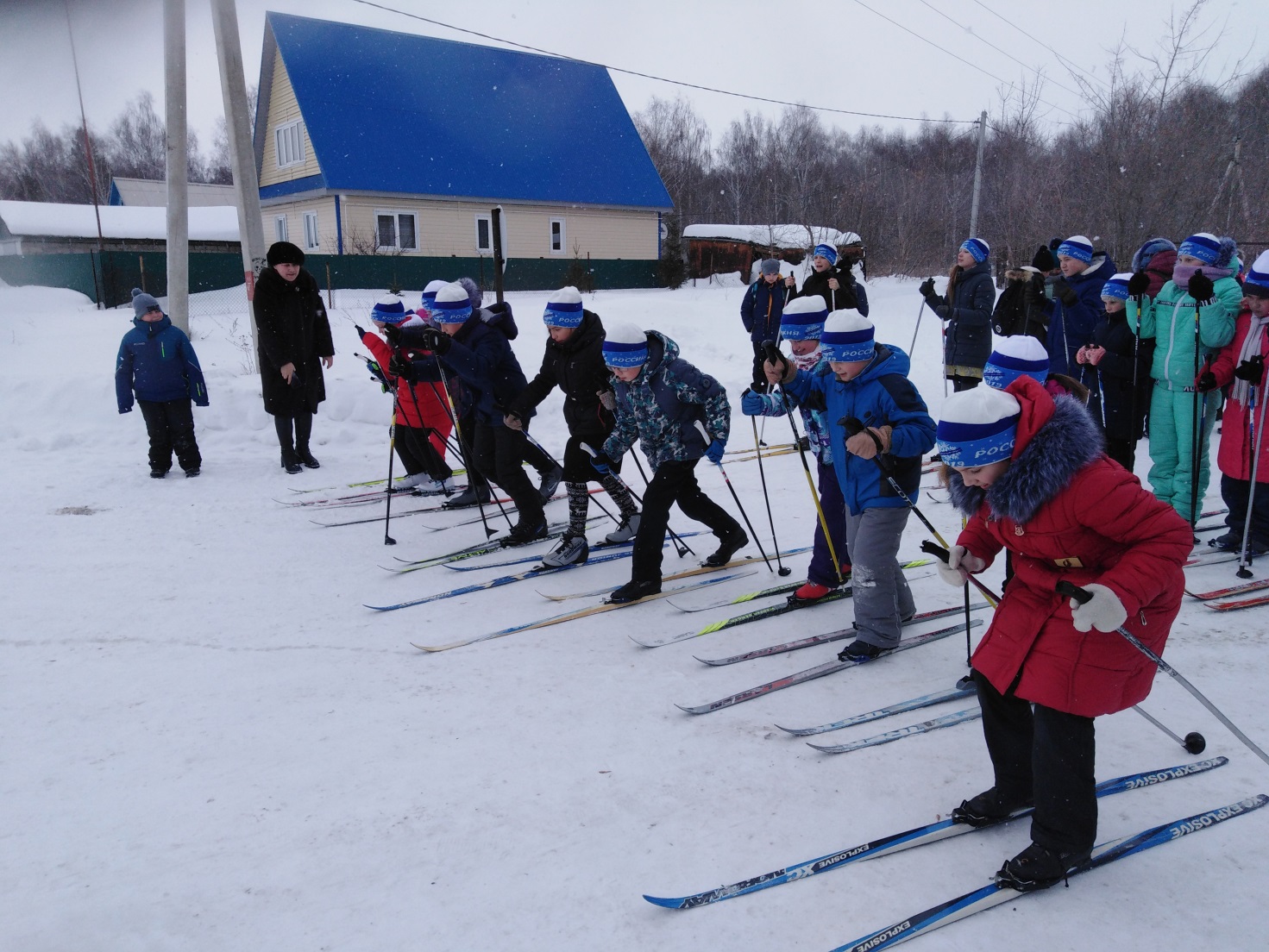 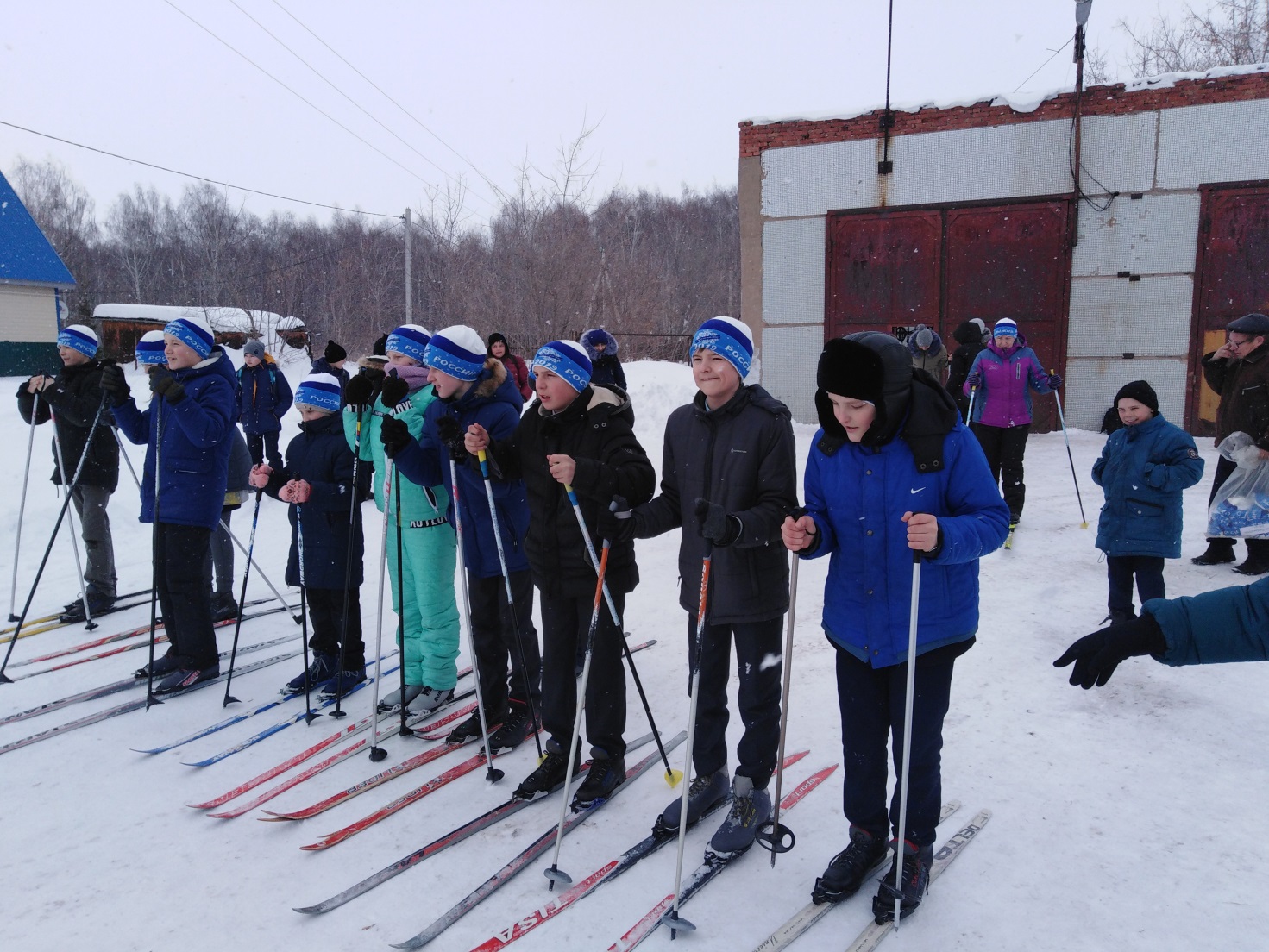 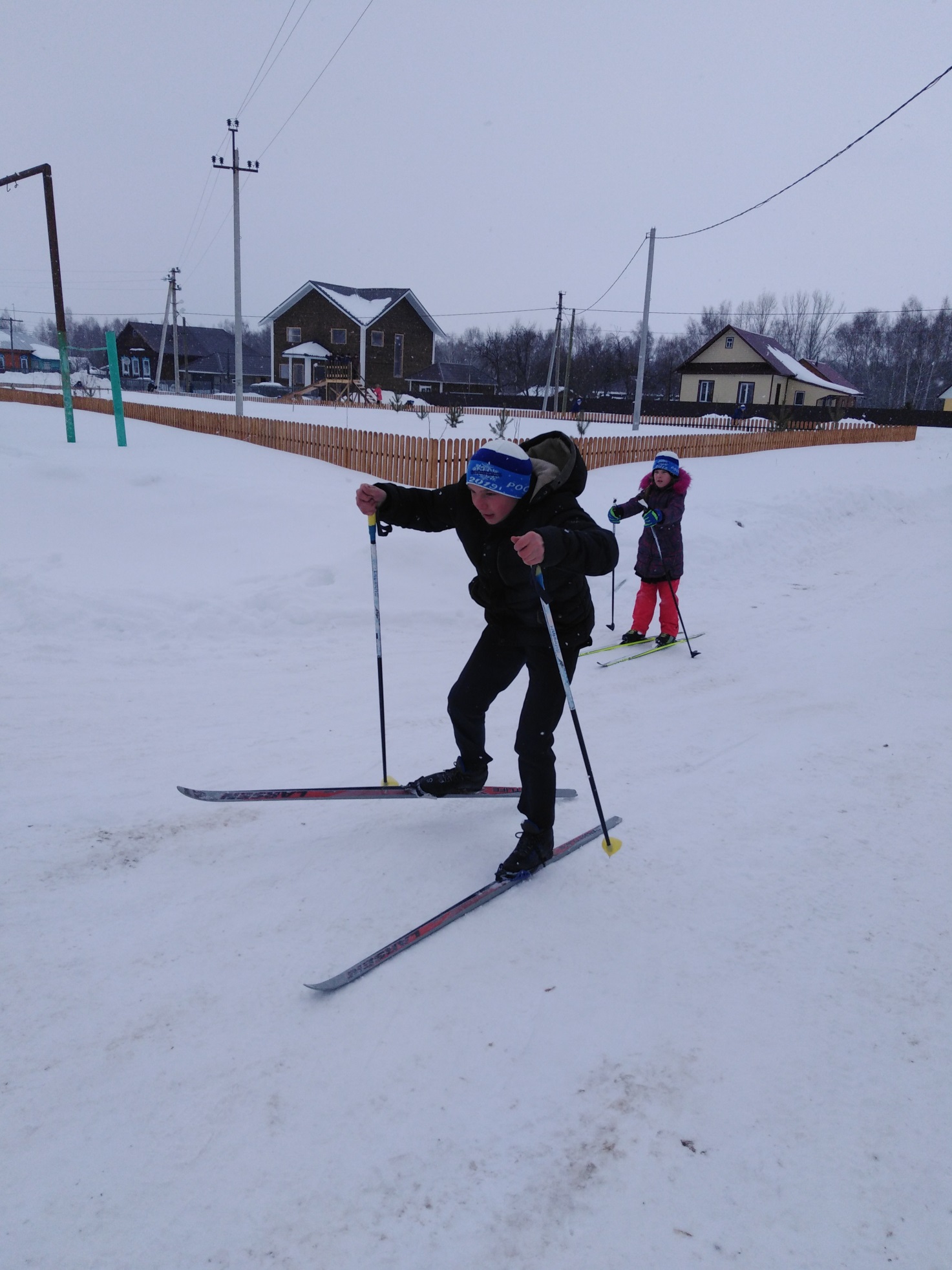 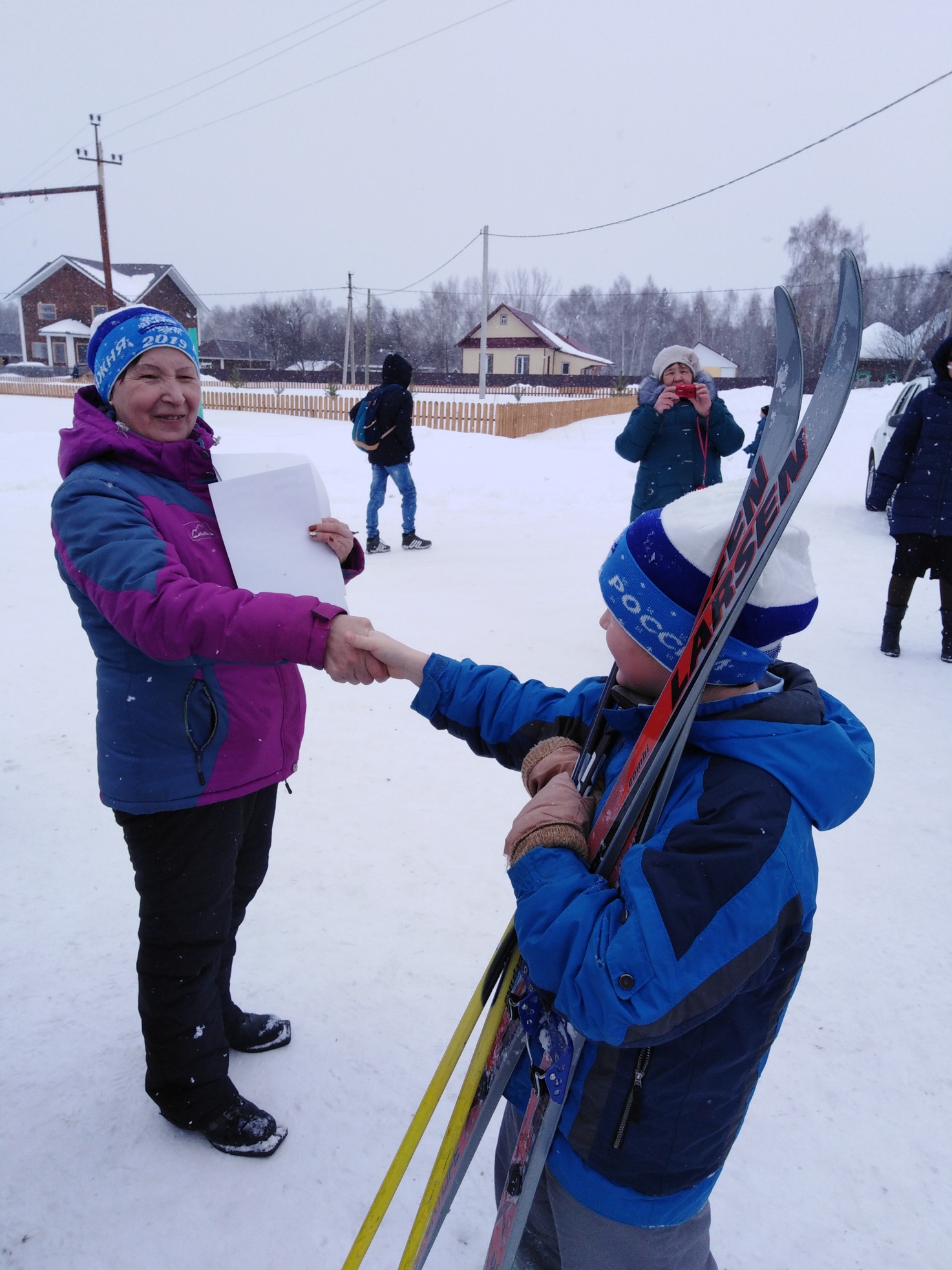 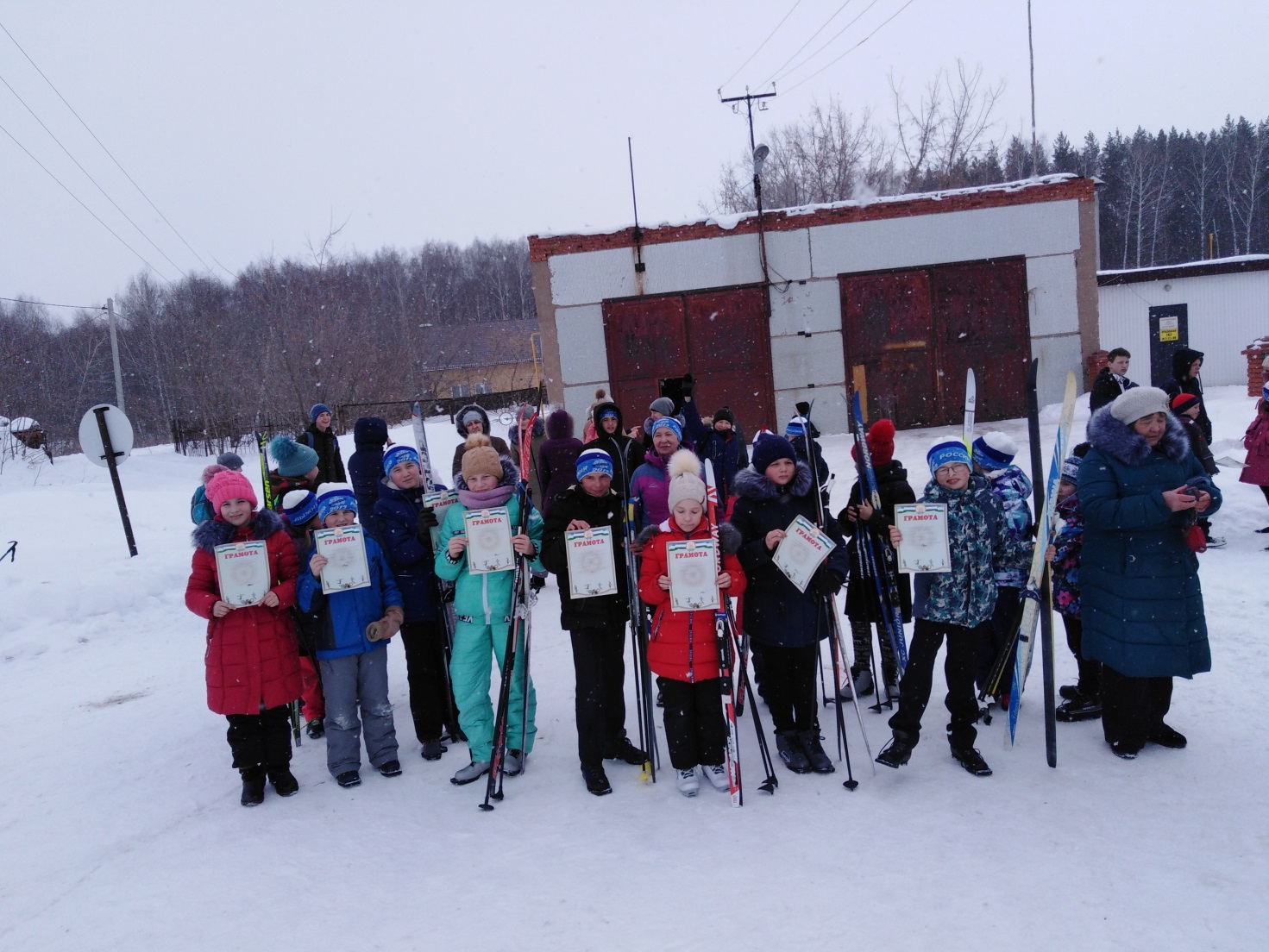 